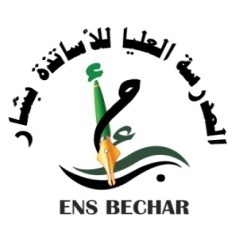 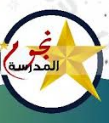                                                            وزارة التعليـم العالــي و البحث العلمــي                                                            المدرسـة العليــا للأسـاتذة ببشــــاراستمارة المشــــــــاركــــــــــة في مســـــــــــابقة نجوم المدرسة برجى ملأ الاستمارة إلكترونيا وإرسالها على البريد الإلكتروني. ) nadjmealmadrassa@gmail.comبنسخة (PDF                                    Ministry of Higher Education and Scientific ResearchHigher Normal School of Bechar Application form Please complete this form electronically and send to nadjmealmadrassa@gmail.com (copy PDF)Ministère de l’Enseignement Supérieur et de la Recherche ScientifiqueEcole Normale Supérieure de BécharFormulaire de participation Veuillez remplir le formulaire electroniquement et envoyez au mail  nadjmealmadrassa@gmail.com (copie PDF)بيـــــانـــات المشاركبيـــــانـــات المشاركالاسم الكامل : الاسم الكامل : المستوى:المستوى:القسم:القسم:البريد الإلكتروني :البريد الإلكتروني :بيـــــانـــــــــات المشروعبيـــــانـــــــــات المشروعالعنوان :	العنوان :	محور المشروع:محور المشروع:الهدف من المشروع:الهدف من المشروع:الملخص :بحد أقصى 200 كلمة الملخص :بحد أقصى 200 كلمة التوقيعالتوقيعالتوقيع:التاريخ :Applicant DataApplicant DataFull name :Full name :Level :Level :Department  :Department  :E mail:E mail:Project DataProject DataTitle :Title :Project axis :Project axis :Aim of project:Aim of project:Abstract: ( Max 200 words ) Abstract: ( Max 200 words ) SignatureSignatureSignature Date : Informations du participantInformations du participantNom complet :Nom complet :Niveau  :Niveau  :Départment  :Départment  :E mail:E mail:Informations du projetInformations du projetTitre :Titre :Axe de projet:Axe de projet:Objectif du projet:Objectif du projet:Resumé : ( Max 200 mots ) Resumé : ( Max 200 mots ) SignatureSignatureSignature Date : 